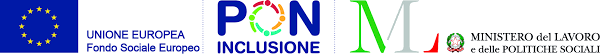 Direzione Generale per la lotta alla povertà e per la programmazione socialeAllegato 4 - Modello – Delega (da compilare, sottoscrivere e caricare sulla piattaforma Multifondo del MLPS)Avviso pubblico 1/2021 PrInS - Progetti Intervento Sociale per la presentazione di progetti da parte degli Ambiti Territoriali per la realizzazione di interventi di Pronto intervento sociale e interventi a favore delle persone in condizioni di povertà estrema o marginalità, da finanziare a valere sulle risorse dell’iniziativa REACT-EUATTO DI DELEGAIl/La sottoscritto/a____________ _____________ nato/a  _______________, il ________ con residenza nel Comune di __________________, Via/Piazza ________________________, n. ___ (C.F. ____________________________) consapevole delle sanzioni penali, nel caso di dichiarazioni non veritiere e falsità negli atti, richiamate dall'art. 76 del D.P.R. 445 del 28/12/2000 DICHIARAa) di essere il/la ________________________________________________ (indicare la qualità del/della dichiarante (es. Sindaco, Presidente della Provincia, Amministratore ecc.) dell'Ente denominato ___________________________________________ (indicare l'Ente, l'Associazione, etc.) e, come tale, legale rappresentante dello/a stesso/a, avente sede in ____________________ alla Via/Piazza _____________________ n. ___ (CF./P.IVA _____________________________); b) di avere il potere di delegare a terzi la rappresentanza legale dell’Ente; c) di voler delegare, come in effetti con il presente atto delega, il/la Sig./Sig.ra_________________________________________________nato/a____________________ _________________________, il _______________ con residenza anagrafica nel Comune di ______________________________________________Via/Piazza _________________________ ____________________________________________________ , n. _______ (C.F. _____________________________), nella sua qualità di __________________________________________________________________________ (indicare la funzione esercitata dal delegato. Es. Dirigente, funzionario, componente del CDA ecc.), ogni più ampio potere al compimento di tutte le attività necessarie, utili o anche solo opportune al fine di presentare e/o attuare la proposta progettuale presentata nell’ambito dell’Avviso pubblico 1/2021 PrInS - Progetti Intervento Sociale  per la presentazione di progetti di pronto intervento sociale e interventi a favore delle persone in condizioni di povertà estrema o marginalità, da finanziare a valere sulle risorse dell’iniziativa REACT-EU in nome e per conto dell'Ente denominato __________-______________________ ; d) di voler conferire, come in effetti con il presente atto conferisce, allo/a stesso/a - nei limiti di legge - ogni più ampio potere a ciò necessario, ivi inclusi quello di sottoscrivere, anche con firma digitale, tutti gli atti, le dichiarazioni, i contratti necessari tra l’Ente, l’Amministrazione e/o soggetti terzi e, in generale, di compiere tutte le attività necessarie, utili o anche solo opportune, alla corretta presentazione, esecuzione e rendicontazione della proposta progettuale denominata ___________________________; e) di essere informato, come da prescrizioni dell’art. 13 del D. Lgs. 196/2003 come modificato dal D.Lgs. n. 101 del 10 agosto 2018, che i dati personali raccolti saranno trattati, anche con strumenti informatici, esclusivamente nell'ambito del procedimento per il quale la presente dichiarazione viene resa.IL DELEGANTE..............................................(Firma digitale)N.B.: La delega deve essere sottoscritta con firma digitale, a meno che non sia conferita a mezzo di provvedimento amministrativo ordinario (determina, decreto, etc.) dell'Ente di riferimento, nel qual caso potrà anche essere presentata in copia scannerizzata, con attestazione di conformità all'originale, debitamente sottoscritto e depositato nei registri dell'Ente medesimo. Alla delega va allegata copia, fronte retro sulla stessa pagina, di un documento di identità in corso di validità del sottoscrittore (in caso di delega conferita con provvedimento non firmato digitalmente) e del soggetto delegato .